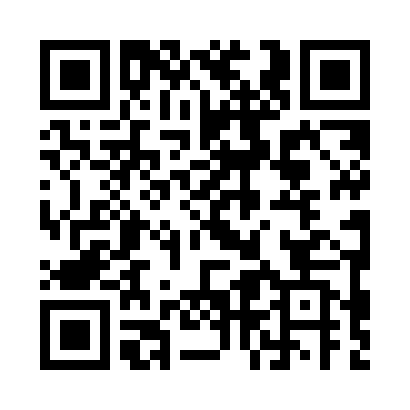 Prayer times for Ascherode, GermanyWed 1 May 2024 - Fri 31 May 2024High Latitude Method: Angle Based RulePrayer Calculation Method: Muslim World LeagueAsar Calculation Method: ShafiPrayer times provided by https://www.salahtimes.comDateDayFajrSunriseDhuhrAsrMaghribIsha1Wed3:205:491:155:188:4211:002Thu3:175:481:155:198:4311:033Fri3:135:461:155:198:4511:064Sat3:095:441:155:208:4711:095Sun3:065:421:155:218:4811:136Mon3:025:401:155:218:5011:167Tue3:005:391:155:228:5111:198Wed3:005:371:155:238:5311:219Thu2:595:351:155:238:5511:2210Fri2:585:341:145:248:5611:2311Sat2:585:321:145:248:5811:2312Sun2:575:301:145:258:5911:2413Mon2:565:291:145:269:0111:2514Tue2:565:271:145:269:0211:2515Wed2:555:261:145:279:0411:2616Thu2:555:241:145:279:0511:2717Fri2:545:231:155:289:0711:2718Sat2:545:221:155:299:0811:2819Sun2:535:201:155:299:1011:2920Mon2:535:191:155:309:1111:2921Tue2:525:181:155:309:1211:3022Wed2:525:171:155:319:1411:3123Thu2:515:151:155:319:1511:3124Fri2:515:141:155:329:1611:3225Sat2:505:131:155:329:1811:3226Sun2:505:121:155:339:1911:3327Mon2:505:111:155:339:2011:3428Tue2:495:101:155:349:2111:3429Wed2:495:091:165:349:2311:3530Thu2:495:081:165:359:2411:3531Fri2:495:071:165:359:2511:36